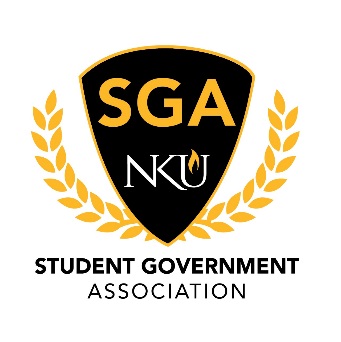 MinutesNovember 4th, 2019Call to OrderPresident Lopez called meeting to order at 3:30 pm on November 4th 2019. Roll CallJustices Present: Derks, Goodwin, Siefert, Watkins.Justices Absent: None.Justices Excused: None.Senators Present: Abraham, Baker, Barrell, Brock, Brooks, Cahal, Cordle, Dichtl, Estes, Evans, Gifford, Guadamuz, Hils, Holmes, Jones, Kuderer, Miller, Milward, Nguyen, Noel, Okorie, Payne, Scaringi, Shelton, Slusher, Wilson.Senators Absent: None.Senators Excused: None.Executive Cabinet Present: Amazendes, Cleary, Cullen, Lopez, Murphy, Sanford.Executive Cabinet Absent: Archer.Executive Cabinet Excused:  None.Pledge of AllegianceJustice Derks led the group in the Pledge of Allegiance.Reading of MinutesNo amendments. President Lopez entertained a motion to approve the minutes as they were electronically approved. The motion was sub-moved by senator Barrell and seconded by Senator Payne. The motion was voted on and the motion carries.Open SessionMike Halles from the universities finance came in to present on the Process Improvement Initiative.Connection PiecePresident Lopez then entertained a motion to move old business to the top of the agenda. The motion was sub-moved by Senator Abraham and seconded by Senator Okorie. The motion was voted on and the motion carries.Executive Board ReportsSecretary of Public Relations, Jessica ArcherSecretary Archer spoke about remodeling the “All-Card” she asked the group for any ideas they might have and encouraged members to reach out to her. End of Report. Secretary of Student Involvement, JT MurphyTie die with SGA was a success!Legacy and PAG is also going well. He reminded members to tell their organizations that if they want PAG and Legacy funding they need to apply at least 4 weeks beforehandHe also encouraged members to apply for a retreat sponsorship by Wednesday November 6th if you want to be funded for anything this month.End of Report.Secretary of Administration, TJ ClearyNo report.Vice President, Shelby SanfordShe reminded the members to go vote on November 5th.Book grant applications will be opened on November 11th. The committee chairs will reach out to senators to get people to join the committee that selects the winners.End of Report.President, Jarett LopezThe Transportation Advisory committee needs members. Justice Derks, Senator Estes, and Senator Kuderer volunteered.President Lopez then congratulated Chairwoman Brooks on passing the first resolution of the administration.He also encouraged members to vote!! Local elections are incredibly important.End of Report.Committee ReportsStudent Rights, Brynn CahalGo vote!She reminded her committee members to submit their weekly reports to her.End of Report.University Improvements, Noelle BrooksThe Safety Walk is Wednesday November 6th.Just as a reminder you must attend the entire event to receive SGA credit.      End of Report.Academic Affairs, Allan MillwardVote!!! Victor Talks are on November 12th 5-7. It is in SU 107 B.End of Report.Ex Officio ReportsChief of Staff, Roberto AmazendesChief of Staff Amazendes spoke on event attendance and he spoke on how many events coming up with his discretion would count as a SGA mandatory event.2 mandatory events are needed per semester.End of Report.Chief Justice, Noah CullenHe thanked the members who reached out to him this week.End of Report.Advisor ReportsSarah AikmanShe thanked the members who volunteered at the debate.End of Report.Arnie SlaughterHe congratulated the group on passing the first resolution of the year.He also encouraged members to reach out to their chairs if they need help reaching academic, or higher up individuals.End of Report.Liaison ReportsThe NorthernerNo Report.Staff CongressNo Report.RHA No Report.Old BusinessSecond reading of NPHC Plot ResolutionChief of Staff Amazendes spoke on the second reading of the NPHC Resolution and introduced this aspect of the legislative process to new members.Chairwoman Brooks then read the Resolution with a representative from Sigma Gamma Rho Sorority Inc.After the second reading the floor was opened for questions or amendments to the resolutionSenator Okorie made a motion to lowercase the letter “P” in the word “Plaza” in the 5th paragraph. The motion was seconded by Senator Noel. The motion was voted on and the motion carries.Senator Bryn Cahal motioned to add “the spot outside MEP” into paragraph 5. The motion was seconded by Senator Jones. The motion was voted on and the motion carries.Senator Gifford motioned to change the wording of paragraph 6 to say “these” instead of “this”The motion was rescinded.Chairwoman Cahal motioned to add a comma after Mathematics in paragraph 5.The motion was seconded by Senator Abraham. The motion was voted on and the motion carries.Justice Derks entertained a motion to add an oxford comma after the word education in paragraph 5.The motion was sub-moved by Senator Noel and seconded by Senator Gifford. The motion was voted on and the motion carries.President Lopez entertained a motion to change the introduction paragraph word “support” to “supporting” and the closing paragraph from “supporting” to “supports”The motion was sub moved by Senator Kuderer and seconded by Senator Miller. The motion was voted on, the motion carries.Chief Justice Cullen entertained a motion to pass the resolutionIt was sub moved by Senator Noel and seconded by Senator Evans. President Lopez ruled the motion dilatory as proper procedure wasn’t followed.President Lopez entertained a motion to close the floorThe motion was sub-moved by Senator Brooks and seconded by Senator Dichtl. The motion was voted on and the motion carries.President Lopez then asked if a Senator would like to make a motion on how to vote on the resolutionSenator Shelton motioned to vote on the resolution by acclaim. There was no dissent. The resolution was passed. Old business concluded at 4:06 PMNew BusinessNo New Business.AnnouncementsChairman Millward announced Senator Shelton’s birthdayThe group then sang him “Happy Birthday”Chairwoman Cahal spoke on the registration for the event and t-shirt sales for Phi Sig inferno has closed but donations are still being accepted. There is also a dine to donate at City Bar BQ for the event as well.Senator Jones spoke about Mary Pats birthday which is today! (a national holiday). Chief Justice Cullen spoke about tickets for the Ruby Gala which close on November 5th 2019. Justice Watkins encouraged members to go to the first men’s basketball game on November 5th it starts at 7pm. This game is also where the 2020 Orientation Leaders will be announced.AdjournmentSenator Noel motioned to adjourn meeting. This was seconded by Senator Kuderer. The motion was voted on and the motion carried. Meeting adjourned at 4:22 pm on November 4th 2019.